UPTON BY CHESTER AND DISTRICT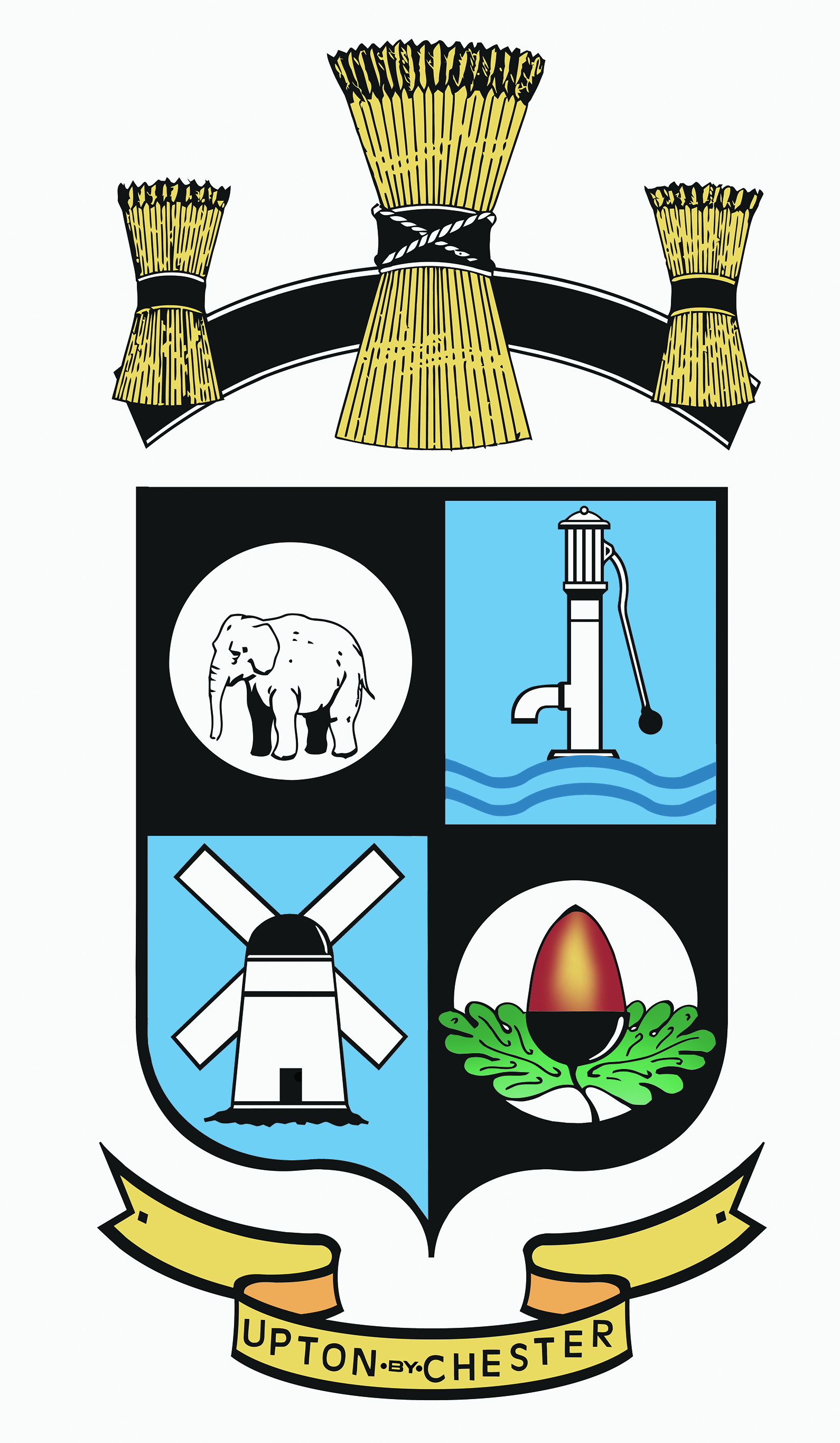  PARISH COUNCIL18 Gladstone RoadChesterCH1 4BY01244 39896607584415343Email suzi.a.pollard@btinternet.com or clerk@uptonbychester.org.ukMinutes of the meeting of Upton by Chester and District Parish Council’s Planning Committee, held on Monday 8th May 2017, 7.30pm, at Upton Pavilion, Upton, Chester.Present: Cllr Bennion, Cllr Eardley, Cllr Evans, Cllr Lee, Cllr Lloyd, Cllr S Lloyd, Cllr McNae, Cllr Paddock, Cllr Southward and Cllr Walmsley.In attendance: Mrs S Pollard (Clerk).1.   APOLOGIES FOR ABSENCE.Apologies for absence were received from Cllr Lee and Cllr Vaughan.Resolved: that the apologies for absence were noted.2.  DECLARATIONS OF INTEREST.No declarations were made.3.   MINUTES.Resolved: that the Minutes of the Planning Meeting held on 3rd April were confirmed as a correct record and signed by the Chairman.4.   PLANNING APPLICATION 17/00770/FUL.The following planning application was considered:17/01543/ FUL, land off Upton Grange.Erection of 74 dwellings (30% affordable) with associated access, landscaping and works. Including retention of on-site water tower and demolition of redundant buildings.Resolved: no objections.Cllr Southward requested that her individual objections be recorded – over development of the area and lack of supporting infrastructure.